DATUM: Petek, 17. 4. 2020PREDMET: SLJ – 1 uraRAZRED: 5. aSPOZNAVAMNAVODILA ZA DELOMOJI IZDELKIPOEZIJADober dan!Še vedno poezija. Pesem Daneta Zajca: Vrata  - deklamacija.Toliko za UVOD.POMEMBNO!Ob 14.00 uri se dobimo v video učilnici.Poznaš postopek vstopa? V video učilnici bomo imeli vaje za interpretacijo pesmi. Danes še ni nobenega ocenjevanja.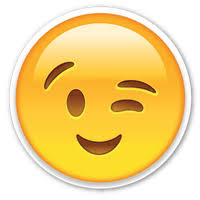 Se vidimo!Pesmico preberi – upoštevaj kriterije uspešnosti – deklamacija.Greš na e-pošto, klikneš na link in jaz te pričakam.Če nas prekine, dobiš novi link in ponovno vstopiš.POEZIJADober dan!Še vedno poezija. Pesem Daneta Zajca: Vrata  - deklamacija.Toliko za UVOD.POMEMBNO!Ob 14.00 uri se dobimo v video učilnici.Poznaš postopek vstopa? V video učilnici bomo imeli vaje za interpretacijo pesmi. Danes še ni nobenega ocenjevanja.Se vidimo!Pesmico preberi – upoštevaj kriterije uspešnosti – deklamacija.Greš na e-pošto, klikneš na link in jaz te pričakam.Če nas prekine, dobiš novi link in ponovno vstopiš.POEZIJADober dan!Še vedno poezija. Pesem Daneta Zajca: Vrata  - deklamacija.Toliko za UVOD.POMEMBNO!Ob 14.00 uri se dobimo v video učilnici.Poznaš postopek vstopa? V video učilnici bomo imeli vaje za interpretacijo pesmi. Danes še ni nobenega ocenjevanja.Se vidimo!Pesmico preberi – upoštevaj kriterije uspešnosti – deklamacija.Greš na e-pošto, klikneš na link in jaz te pričakam.Če nas prekine, dobiš novi link in ponovno vstopiš.POEZIJADober dan!Še vedno poezija. Pesem Daneta Zajca: Vrata  - deklamacija.Toliko za UVOD.POMEMBNO!Ob 14.00 uri se dobimo v video učilnici.Poznaš postopek vstopa? V video učilnici bomo imeli vaje za interpretacijo pesmi. Danes še ni nobenega ocenjevanja.Se vidimo!Pesmico preberi – upoštevaj kriterije uspešnosti – deklamacija.Greš na e-pošto, klikneš na link in jaz te pričakam.Če nas prekine, dobiš novi link in ponovno vstopiš.POEZIJADober dan!Še vedno poezija. Pesem Daneta Zajca: Vrata  - deklamacija.Toliko za UVOD.POMEMBNO!Ob 14.00 uri se dobimo v video učilnici.Poznaš postopek vstopa? V video učilnici bomo imeli vaje za interpretacijo pesmi. Danes še ni nobenega ocenjevanja.Se vidimo!Pesmico preberi – upoštevaj kriterije uspešnosti – deklamacija.Greš na e-pošto, klikneš na link in jaz te pričakam.Če nas prekine, dobiš novi link in ponovno vstopiš.NAMENI UČENJA – Učim se:interpretacije pesmi.KRITERIJI USPEŠNOSTI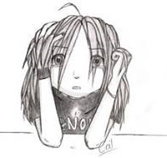 Uspešen/-a bom, ko bom: Rožo poklonim nekomu, ki ga/jo imam rad/-a. To je vodilo za tvojo interpretacijo.OVREDNOTI SVOJE DELO Kaj sem se danes učil/-a? Kaj mi je šlo dobro? Kako sem se danes počutil/-a v šoli doma? Bi kaj želel/-a predlagati?Zapiši – samoevalviraj (Odgovarjaš na vprašanja vrednotenja svojega dela.)